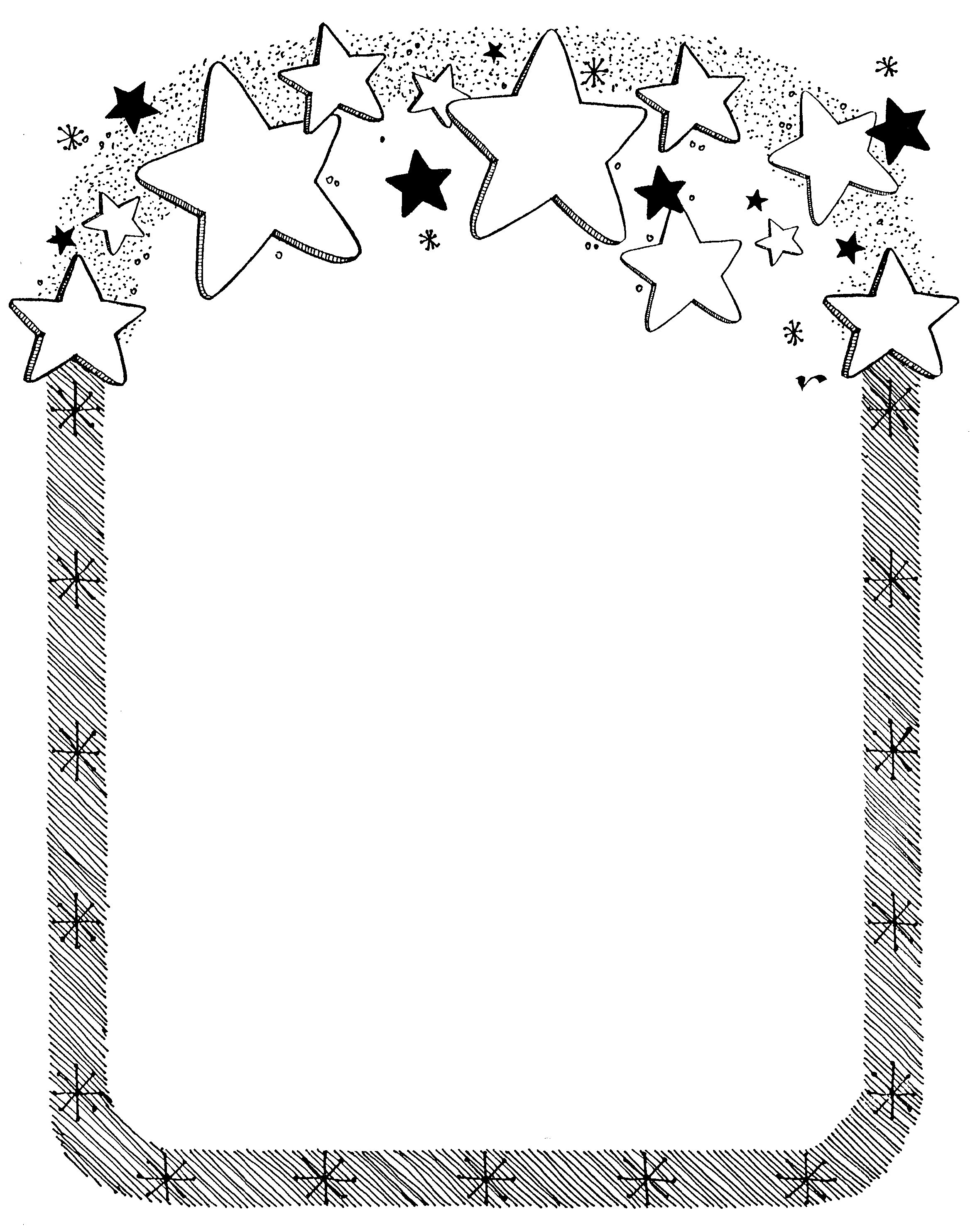 Five little monkeysI always get up at nightAnd dress by yellow candlelightBut when evening comes, quite the other way-I have to go to bed by day!I have to go to bed and seeThe birds still hopping on the treeOr hear the grown-up people's feetStill going past me in the streetAnd does it not seem hard to you-When all the sky is clear and blueAnd I should like so much to play-To have to go to bed by day?My sister Lora and my brother TedWe are all jumping on the bed!7 days of the week6 days of the week we work and playThis is what my grandma used to say:Work while you workPlay while you playOne thing each time-That is the way.All that you do-Do with your mightThings done by halvesAre not done right!6 days of the week we work and playBut the seventh day is special, to rest and to pray!